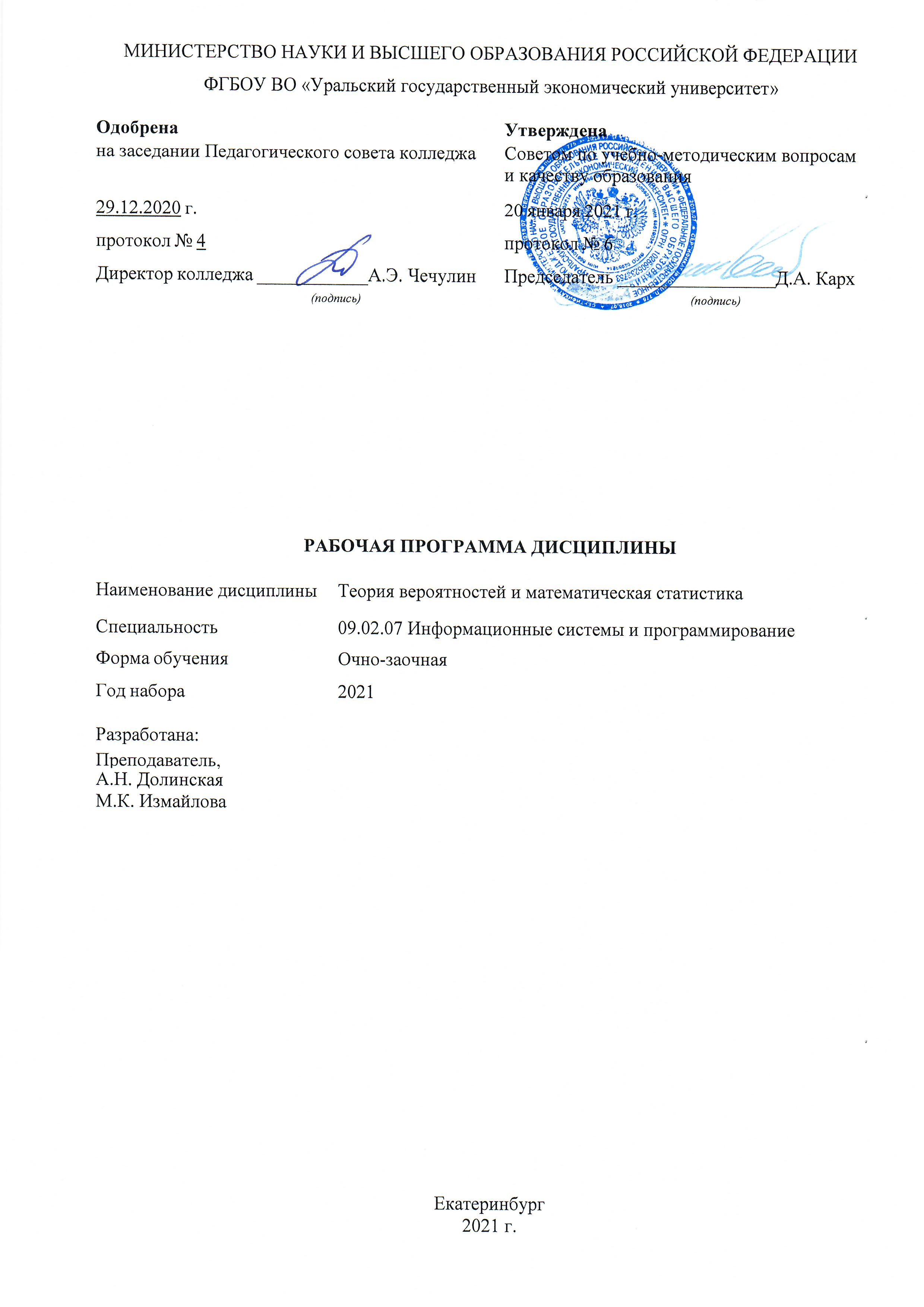 СОДЕРЖАНИЕСОДЕРЖАНИЕВВЕДЕНИЕ31. ЦЕЛЬ ОСВОЕНИЯ ДИСЦИПЛИНЫ32. МЕСТО ДИСЦИПЛИНЫ В СТРУКТУРЕ ООП33. ОБЪЕМ ДИСЦИПЛИНЫ34. ПЛАНИРУЕМЫЕ РЕЗУЛЬТАТЫ ОСВОЕНИЯ ООП35. ТЕМАТИЧЕСКИЙ ПЛАН66. ФОРМЫ ТЕКУЩЕГО КОНТРОЛЯ И ПРОМЕЖУТОЧНОЙ АТТЕСТАЦИИШКАЛЫ ОЦЕНИВАНИЯ66. ФОРМЫ ТЕКУЩЕГО КОНТРОЛЯ И ПРОМЕЖУТОЧНОЙ АТТЕСТАЦИИШКАЛЫ ОЦЕНИВАНИЯ7. СОДЕРЖАНИЕ ДИСЦИПЛИНЫ88. ОСОБЕННОСТИ ОРГАНИЗАЦИИ ОБРАЗОВАТЕЛЬНОГОПРОЦЕССА ПО ДИСЦИПЛИНЕ ДЛЯ ЛИЦ С ОГРАНИЧЕННЫМИ ВОЗМОЖНОСТЯМИ ЗДОРОВЬЯ118. ОСОБЕННОСТИ ОРГАНИЗАЦИИ ОБРАЗОВАТЕЛЬНОГОПРОЦЕССА ПО ДИСЦИПЛИНЕ ДЛЯ ЛИЦ С ОГРАНИЧЕННЫМИ ВОЗМОЖНОСТЯМИ ЗДОРОВЬЯ9. ПЕРЕЧЕНЬ ОСНОВНОЙ И ДОПОЛНИТЕЛЬНОЙ УЧЕБНОЙ ЛИТЕРАТУРЫ, НЕОБХОДИМОЙ ДЛЯ ОСВОЕНИЯ ДИСЦИПЛИНЫ119. ПЕРЕЧЕНЬ ОСНОВНОЙ И ДОПОЛНИТЕЛЬНОЙ УЧЕБНОЙ ЛИТЕРАТУРЫ, НЕОБХОДИМОЙ ДЛЯ ОСВОЕНИЯ ДИСЦИПЛИНЫ10. ПЕРЕЧЕНЬ ИНФОРМАЦИОННЫХ ТЕХНОЛОГИЙ, ВКЛЮЧАЯ ПЕРЕЧЕНЬ ЛИЦЕНЗИОННОГО ПРОГРАММНОГО ОБЕСПЕЧЕНИЯ И ИНФОРМАЦИОННЫХ СПРАВОЧНЫХ СИСТЕМ,  ОНЛАЙН КУРСОВ, ИСПОЛЬЗУЕМЫХ ПРИ ОСУЩЕСТВЛЕНИИ ОБРАЗОВАТЕЛЬНОГО ПРОЦЕССА ПО ДИСЦИПЛИНЕ1210. ПЕРЕЧЕНЬ ИНФОРМАЦИОННЫХ ТЕХНОЛОГИЙ, ВКЛЮЧАЯ ПЕРЕЧЕНЬ ЛИЦЕНЗИОННОГО ПРОГРАММНОГО ОБЕСПЕЧЕНИЯ И ИНФОРМАЦИОННЫХ СПРАВОЧНЫХ СИСТЕМ,  ОНЛАЙН КУРСОВ, ИСПОЛЬЗУЕМЫХ ПРИ ОСУЩЕСТВЛЕНИИ ОБРАЗОВАТЕЛЬНОГО ПРОЦЕССА ПО ДИСЦИПЛИНЕ11. ОПИСАНИЕ МАТЕРИАЛЬНО-ТЕХНИЧЕСКОЙ БАЗЫ, НЕОБХОДИМОЙ ДЛЯ ОСУЩЕСТВЛЕНИЯ ОБРАЗОВАТЕЛЬНОГО ПРОЦЕССА ПО ДИСЦИПЛИНЕ1311. ОПИСАНИЕ МАТЕРИАЛЬНО-ТЕХНИЧЕСКОЙ БАЗЫ, НЕОБХОДИМОЙ ДЛЯ ОСУЩЕСТВЛЕНИЯ ОБРАЗОВАТЕЛЬНОГО ПРОЦЕССА ПО ДИСЦИПЛИНЕВВЕДЕНИЕВВЕДЕНИЕВВЕДЕНИЕВВЕДЕНИЕВВЕДЕНИЕВВЕДЕНИЕВВЕДЕНИЕВВЕДЕНИЕВВЕДЕНИЕВВЕДЕНИЕВВЕДЕНИЕРабочая программа дисциплины является частью основной образовательной программы среднего профессионального образования - программы подготовки специалистов среднего звена, разработанной в соответствии с ФГОС СПОРабочая программа дисциплины является частью основной образовательной программы среднего профессионального образования - программы подготовки специалистов среднего звена, разработанной в соответствии с ФГОС СПОРабочая программа дисциплины является частью основной образовательной программы среднего профессионального образования - программы подготовки специалистов среднего звена, разработанной в соответствии с ФГОС СПОРабочая программа дисциплины является частью основной образовательной программы среднего профессионального образования - программы подготовки специалистов среднего звена, разработанной в соответствии с ФГОС СПОРабочая программа дисциплины является частью основной образовательной программы среднего профессионального образования - программы подготовки специалистов среднего звена, разработанной в соответствии с ФГОС СПОРабочая программа дисциплины является частью основной образовательной программы среднего профессионального образования - программы подготовки специалистов среднего звена, разработанной в соответствии с ФГОС СПОРабочая программа дисциплины является частью основной образовательной программы среднего профессионального образования - программы подготовки специалистов среднего звена, разработанной в соответствии с ФГОС СПОРабочая программа дисциплины является частью основной образовательной программы среднего профессионального образования - программы подготовки специалистов среднего звена, разработанной в соответствии с ФГОС СПОРабочая программа дисциплины является частью основной образовательной программы среднего профессионального образования - программы подготовки специалистов среднего звена, разработанной в соответствии с ФГОС СПОРабочая программа дисциплины является частью основной образовательной программы среднего профессионального образования - программы подготовки специалистов среднего звена, разработанной в соответствии с ФГОС СПОРабочая программа дисциплины является частью основной образовательной программы среднего профессионального образования - программы подготовки специалистов среднего звена, разработанной в соответствии с ФГОС СПОФГОС СПОФедеральный государственный образовательный стандарт среднего профессионального образования по специальности 09.02.07 Информационные системы и программирование . (приказ Минобрнауки России от 09.12.2016 г. № 1547)Федеральный государственный образовательный стандарт среднего профессионального образования по специальности 09.02.07 Информационные системы и программирование . (приказ Минобрнауки России от 09.12.2016 г. № 1547)Федеральный государственный образовательный стандарт среднего профессионального образования по специальности 09.02.07 Информационные системы и программирование . (приказ Минобрнауки России от 09.12.2016 г. № 1547)Федеральный государственный образовательный стандарт среднего профессионального образования по специальности 09.02.07 Информационные системы и программирование . (приказ Минобрнауки России от 09.12.2016 г. № 1547)Федеральный государственный образовательный стандарт среднего профессионального образования по специальности 09.02.07 Информационные системы и программирование . (приказ Минобрнауки России от 09.12.2016 г. № 1547)Федеральный государственный образовательный стандарт среднего профессионального образования по специальности 09.02.07 Информационные системы и программирование . (приказ Минобрнауки России от 09.12.2016 г. № 1547)Федеральный государственный образовательный стандарт среднего профессионального образования по специальности 09.02.07 Информационные системы и программирование . (приказ Минобрнауки России от 09.12.2016 г. № 1547)Федеральный государственный образовательный стандарт среднего профессионального образования по специальности 09.02.07 Информационные системы и программирование . (приказ Минобрнауки России от 09.12.2016 г. № 1547)ПС1. ЦЕЛЬ ОСВОЕНИЯ ДИСЦИПЛИНЫ 1. ЦЕЛЬ ОСВОЕНИЯ ДИСЦИПЛИНЫ 1. ЦЕЛЬ ОСВОЕНИЯ ДИСЦИПЛИНЫ 1. ЦЕЛЬ ОСВОЕНИЯ ДИСЦИПЛИНЫ 1. ЦЕЛЬ ОСВОЕНИЯ ДИСЦИПЛИНЫ 1. ЦЕЛЬ ОСВОЕНИЯ ДИСЦИПЛИНЫ 1. ЦЕЛЬ ОСВОЕНИЯ ДИСЦИПЛИНЫ 1. ЦЕЛЬ ОСВОЕНИЯ ДИСЦИПЛИНЫ 1. ЦЕЛЬ ОСВОЕНИЯ ДИСЦИПЛИНЫ 1. ЦЕЛЬ ОСВОЕНИЯ ДИСЦИПЛИНЫ 1. ЦЕЛЬ ОСВОЕНИЯ ДИСЦИПЛИНЫ Целью дисциплины является овладение системой математических знаний и умений, необходимых для применения в практической деятельности при решении вероятностных и статистических задач.В результате освоения дисциплины обучающийся должен:Уметь:- применять стандартные методы и модели к решению вероятностных и статистических задач;- использовать расчетные формулы, таблицы, графики при решении статистических задач;- применять современные пакеты прикладных программ многомерного статистического анализаЗнать:- элементы комбинаторики;- понятие случайного события, классическое определение вероятности, вычисление вероятностей событий с использованием элементов комбинаторики, геометрическую вероятность;- алгебру событий, теоремы умножения и сложения вероятностей, формулу полной вероятности;- схему и формулу Бернулли, приближенные формулы в схеме Бернулли. формулу (теорему) Байеса;- понятия случайной величины, дискретной случайной величины, ее распределение и характеристики, непрерывной случайной величины, ее распределение и характеристики;- законы распределения непрерывных случайных величин;- центральную предельную теорему, выборочный метод математической статистики, характеристики выборки;- понятие вероятности и частотыЦелью дисциплины является овладение системой математических знаний и умений, необходимых для применения в практической деятельности при решении вероятностных и статистических задач.В результате освоения дисциплины обучающийся должен:Уметь:- применять стандартные методы и модели к решению вероятностных и статистических задач;- использовать расчетные формулы, таблицы, графики при решении статистических задач;- применять современные пакеты прикладных программ многомерного статистического анализаЗнать:- элементы комбинаторики;- понятие случайного события, классическое определение вероятности, вычисление вероятностей событий с использованием элементов комбинаторики, геометрическую вероятность;- алгебру событий, теоремы умножения и сложения вероятностей, формулу полной вероятности;- схему и формулу Бернулли, приближенные формулы в схеме Бернулли. формулу (теорему) Байеса;- понятия случайной величины, дискретной случайной величины, ее распределение и характеристики, непрерывной случайной величины, ее распределение и характеристики;- законы распределения непрерывных случайных величин;- центральную предельную теорему, выборочный метод математической статистики, характеристики выборки;- понятие вероятности и частотыЦелью дисциплины является овладение системой математических знаний и умений, необходимых для применения в практической деятельности при решении вероятностных и статистических задач.В результате освоения дисциплины обучающийся должен:Уметь:- применять стандартные методы и модели к решению вероятностных и статистических задач;- использовать расчетные формулы, таблицы, графики при решении статистических задач;- применять современные пакеты прикладных программ многомерного статистического анализаЗнать:- элементы комбинаторики;- понятие случайного события, классическое определение вероятности, вычисление вероятностей событий с использованием элементов комбинаторики, геометрическую вероятность;- алгебру событий, теоремы умножения и сложения вероятностей, формулу полной вероятности;- схему и формулу Бернулли, приближенные формулы в схеме Бернулли. формулу (теорему) Байеса;- понятия случайной величины, дискретной случайной величины, ее распределение и характеристики, непрерывной случайной величины, ее распределение и характеристики;- законы распределения непрерывных случайных величин;- центральную предельную теорему, выборочный метод математической статистики, характеристики выборки;- понятие вероятности и частотыЦелью дисциплины является овладение системой математических знаний и умений, необходимых для применения в практической деятельности при решении вероятностных и статистических задач.В результате освоения дисциплины обучающийся должен:Уметь:- применять стандартные методы и модели к решению вероятностных и статистических задач;- использовать расчетные формулы, таблицы, графики при решении статистических задач;- применять современные пакеты прикладных программ многомерного статистического анализаЗнать:- элементы комбинаторики;- понятие случайного события, классическое определение вероятности, вычисление вероятностей событий с использованием элементов комбинаторики, геометрическую вероятность;- алгебру событий, теоремы умножения и сложения вероятностей, формулу полной вероятности;- схему и формулу Бернулли, приближенные формулы в схеме Бернулли. формулу (теорему) Байеса;- понятия случайной величины, дискретной случайной величины, ее распределение и характеристики, непрерывной случайной величины, ее распределение и характеристики;- законы распределения непрерывных случайных величин;- центральную предельную теорему, выборочный метод математической статистики, характеристики выборки;- понятие вероятности и частотыЦелью дисциплины является овладение системой математических знаний и умений, необходимых для применения в практической деятельности при решении вероятностных и статистических задач.В результате освоения дисциплины обучающийся должен:Уметь:- применять стандартные методы и модели к решению вероятностных и статистических задач;- использовать расчетные формулы, таблицы, графики при решении статистических задач;- применять современные пакеты прикладных программ многомерного статистического анализаЗнать:- элементы комбинаторики;- понятие случайного события, классическое определение вероятности, вычисление вероятностей событий с использованием элементов комбинаторики, геометрическую вероятность;- алгебру событий, теоремы умножения и сложения вероятностей, формулу полной вероятности;- схему и формулу Бернулли, приближенные формулы в схеме Бернулли. формулу (теорему) Байеса;- понятия случайной величины, дискретной случайной величины, ее распределение и характеристики, непрерывной случайной величины, ее распределение и характеристики;- законы распределения непрерывных случайных величин;- центральную предельную теорему, выборочный метод математической статистики, характеристики выборки;- понятие вероятности и частотыЦелью дисциплины является овладение системой математических знаний и умений, необходимых для применения в практической деятельности при решении вероятностных и статистических задач.В результате освоения дисциплины обучающийся должен:Уметь:- применять стандартные методы и модели к решению вероятностных и статистических задач;- использовать расчетные формулы, таблицы, графики при решении статистических задач;- применять современные пакеты прикладных программ многомерного статистического анализаЗнать:- элементы комбинаторики;- понятие случайного события, классическое определение вероятности, вычисление вероятностей событий с использованием элементов комбинаторики, геометрическую вероятность;- алгебру событий, теоремы умножения и сложения вероятностей, формулу полной вероятности;- схему и формулу Бернулли, приближенные формулы в схеме Бернулли. формулу (теорему) Байеса;- понятия случайной величины, дискретной случайной величины, ее распределение и характеристики, непрерывной случайной величины, ее распределение и характеристики;- законы распределения непрерывных случайных величин;- центральную предельную теорему, выборочный метод математической статистики, характеристики выборки;- понятие вероятности и частотыЦелью дисциплины является овладение системой математических знаний и умений, необходимых для применения в практической деятельности при решении вероятностных и статистических задач.В результате освоения дисциплины обучающийся должен:Уметь:- применять стандартные методы и модели к решению вероятностных и статистических задач;- использовать расчетные формулы, таблицы, графики при решении статистических задач;- применять современные пакеты прикладных программ многомерного статистического анализаЗнать:- элементы комбинаторики;- понятие случайного события, классическое определение вероятности, вычисление вероятностей событий с использованием элементов комбинаторики, геометрическую вероятность;- алгебру событий, теоремы умножения и сложения вероятностей, формулу полной вероятности;- схему и формулу Бернулли, приближенные формулы в схеме Бернулли. формулу (теорему) Байеса;- понятия случайной величины, дискретной случайной величины, ее распределение и характеристики, непрерывной случайной величины, ее распределение и характеристики;- законы распределения непрерывных случайных величин;- центральную предельную теорему, выборочный метод математической статистики, характеристики выборки;- понятие вероятности и частотыЦелью дисциплины является овладение системой математических знаний и умений, необходимых для применения в практической деятельности при решении вероятностных и статистических задач.В результате освоения дисциплины обучающийся должен:Уметь:- применять стандартные методы и модели к решению вероятностных и статистических задач;- использовать расчетные формулы, таблицы, графики при решении статистических задач;- применять современные пакеты прикладных программ многомерного статистического анализаЗнать:- элементы комбинаторики;- понятие случайного события, классическое определение вероятности, вычисление вероятностей событий с использованием элементов комбинаторики, геометрическую вероятность;- алгебру событий, теоремы умножения и сложения вероятностей, формулу полной вероятности;- схему и формулу Бернулли, приближенные формулы в схеме Бернулли. формулу (теорему) Байеса;- понятия случайной величины, дискретной случайной величины, ее распределение и характеристики, непрерывной случайной величины, ее распределение и характеристики;- законы распределения непрерывных случайных величин;- центральную предельную теорему, выборочный метод математической статистики, характеристики выборки;- понятие вероятности и частотыЦелью дисциплины является овладение системой математических знаний и умений, необходимых для применения в практической деятельности при решении вероятностных и статистических задач.В результате освоения дисциплины обучающийся должен:Уметь:- применять стандартные методы и модели к решению вероятностных и статистических задач;- использовать расчетные формулы, таблицы, графики при решении статистических задач;- применять современные пакеты прикладных программ многомерного статистического анализаЗнать:- элементы комбинаторики;- понятие случайного события, классическое определение вероятности, вычисление вероятностей событий с использованием элементов комбинаторики, геометрическую вероятность;- алгебру событий, теоремы умножения и сложения вероятностей, формулу полной вероятности;- схему и формулу Бернулли, приближенные формулы в схеме Бернулли. формулу (теорему) Байеса;- понятия случайной величины, дискретной случайной величины, ее распределение и характеристики, непрерывной случайной величины, ее распределение и характеристики;- законы распределения непрерывных случайных величин;- центральную предельную теорему, выборочный метод математической статистики, характеристики выборки;- понятие вероятности и частотыЦелью дисциплины является овладение системой математических знаний и умений, необходимых для применения в практической деятельности при решении вероятностных и статистических задач.В результате освоения дисциплины обучающийся должен:Уметь:- применять стандартные методы и модели к решению вероятностных и статистических задач;- использовать расчетные формулы, таблицы, графики при решении статистических задач;- применять современные пакеты прикладных программ многомерного статистического анализаЗнать:- элементы комбинаторики;- понятие случайного события, классическое определение вероятности, вычисление вероятностей событий с использованием элементов комбинаторики, геометрическую вероятность;- алгебру событий, теоремы умножения и сложения вероятностей, формулу полной вероятности;- схему и формулу Бернулли, приближенные формулы в схеме Бернулли. формулу (теорему) Байеса;- понятия случайной величины, дискретной случайной величины, ее распределение и характеристики, непрерывной случайной величины, ее распределение и характеристики;- законы распределения непрерывных случайных величин;- центральную предельную теорему, выборочный метод математической статистики, характеристики выборки;- понятие вероятности и частотыЦелью дисциплины является овладение системой математических знаний и умений, необходимых для применения в практической деятельности при решении вероятностных и статистических задач.В результате освоения дисциплины обучающийся должен:Уметь:- применять стандартные методы и модели к решению вероятностных и статистических задач;- использовать расчетные формулы, таблицы, графики при решении статистических задач;- применять современные пакеты прикладных программ многомерного статистического анализаЗнать:- элементы комбинаторики;- понятие случайного события, классическое определение вероятности, вычисление вероятностей событий с использованием элементов комбинаторики, геометрическую вероятность;- алгебру событий, теоремы умножения и сложения вероятностей, формулу полной вероятности;- схему и формулу Бернулли, приближенные формулы в схеме Бернулли. формулу (теорему) Байеса;- понятия случайной величины, дискретной случайной величины, ее распределение и характеристики, непрерывной случайной величины, ее распределение и характеристики;- законы распределения непрерывных случайных величин;- центральную предельную теорему, выборочный метод математической статистики, характеристики выборки;- понятие вероятности и частоты2. МЕСТО ДИСЦИПЛИНЫ В СТРУКТУРЕ ООП 2. МЕСТО ДИСЦИПЛИНЫ В СТРУКТУРЕ ООП 2. МЕСТО ДИСЦИПЛИНЫ В СТРУКТУРЕ ООП 2. МЕСТО ДИСЦИПЛИНЫ В СТРУКТУРЕ ООП 2. МЕСТО ДИСЦИПЛИНЫ В СТРУКТУРЕ ООП 2. МЕСТО ДИСЦИПЛИНЫ В СТРУКТУРЕ ООП 2. МЕСТО ДИСЦИПЛИНЫ В СТРУКТУРЕ ООП 2. МЕСТО ДИСЦИПЛИНЫ В СТРУКТУРЕ ООП 2. МЕСТО ДИСЦИПЛИНЫ В СТРУКТУРЕ ООП 2. МЕСТО ДИСЦИПЛИНЫ В СТРУКТУРЕ ООП 2. МЕСТО ДИСЦИПЛИНЫ В СТРУКТУРЕ ООП Дисциплина относится к вариативной части учебного плана.Дисциплина относится к вариативной части учебного плана.Дисциплина относится к вариативной части учебного плана.Дисциплина относится к вариативной части учебного плана.Дисциплина относится к вариативной части учебного плана.Дисциплина относится к вариативной части учебного плана.Дисциплина относится к вариативной части учебного плана.Дисциплина относится к вариативной части учебного плана.Дисциплина относится к вариативной части учебного плана.Дисциплина относится к вариативной части учебного плана.Дисциплина относится к вариативной части учебного плана.3. ОБЪЕМ ДИСЦИПЛИНЫ3. ОБЪЕМ ДИСЦИПЛИНЫ3. ОБЪЕМ ДИСЦИПЛИНЫ3. ОБЪЕМ ДИСЦИПЛИНЫ3. ОБЪЕМ ДИСЦИПЛИНЫ3. ОБЪЕМ ДИСЦИПЛИНЫ3. ОБЪЕМ ДИСЦИПЛИНЫ3. ОБЪЕМ ДИСЦИПЛИНЫ3. ОБЪЕМ ДИСЦИПЛИНЫ3. ОБЪЕМ ДИСЦИПЛИНЫ3. ОБЪЕМ ДИСЦИПЛИНЫПромежуточный контрольПромежуточный контрольПромежуточный контрольЧасовЧасовЧасовЧасовЧасовПромежуточный контрольПромежуточный контрольПромежуточный контрольВсего за семестрКонтактная работа .(по уч.зан.)Контактная работа .(по уч.зан.)Контактная работа .(по уч.зан.)Самостоятель ная работав том числе подготовка контрольных и курсовыхПромежуточный контрольПромежуточный контрольПромежуточный контрольВсего за семестрВсегоЛекцииПрактические занятия,включая курсовое проектировани еСамостоятель ная работав том числе подготовка контрольных и курсовыхСеместр 2Семестр 2Семестр 2Семестр 2Семестр 2Семестр 2Семестр 2Семестр 2Семестр 2ЗачетЗачетЗачет03624121004.ПЛАНИРУЕМЫЕ РЕЗУЛЬТАТЫ ОСВОЕНИЯ ООП 4.ПЛАНИРУЕМЫЕ РЕЗУЛЬТАТЫ ОСВОЕНИЯ ООП 4.ПЛАНИРУЕМЫЕ РЕЗУЛЬТАТЫ ОСВОЕНИЯ ООП 4.ПЛАНИРУЕМЫЕ РЕЗУЛЬТАТЫ ОСВОЕНИЯ ООП 4.ПЛАНИРУЕМЫЕ РЕЗУЛЬТАТЫ ОСВОЕНИЯ ООП 4.ПЛАНИРУЕМЫЕ РЕЗУЛЬТАТЫ ОСВОЕНИЯ ООП 4.ПЛАНИРУЕМЫЕ РЕЗУЛЬТАТЫ ОСВОЕНИЯ ООП 4.ПЛАНИРУЕМЫЕ РЕЗУЛЬТАТЫ ОСВОЕНИЯ ООП 4.ПЛАНИРУЕМЫЕ РЕЗУЛЬТАТЫ ОСВОЕНИЯ ООП 4.ПЛАНИРУЕМЫЕ РЕЗУЛЬТАТЫ ОСВОЕНИЯ ООП 4.ПЛАНИРУЕМЫЕ РЕЗУЛЬТАТЫ ОСВОЕНИЯ ООП В результате освоения ООП у выпускника должны быть сформированы компетенции, установленные в соответствии ФГОС СПО.В результате освоения ООП у выпускника должны быть сформированы компетенции, установленные в соответствии ФГОС СПО.В результате освоения ООП у выпускника должны быть сформированы компетенции, установленные в соответствии ФГОС СПО.В результате освоения ООП у выпускника должны быть сформированы компетенции, установленные в соответствии ФГОС СПО.В результате освоения ООП у выпускника должны быть сформированы компетенции, установленные в соответствии ФГОС СПО.В результате освоения ООП у выпускника должны быть сформированы компетенции, установленные в соответствии ФГОС СПО.В результате освоения ООП у выпускника должны быть сформированы компетенции, установленные в соответствии ФГОС СПО.В результате освоения ООП у выпускника должны быть сформированы компетенции, установленные в соответствии ФГОС СПО.В результате освоения ООП у выпускника должны быть сформированы компетенции, установленные в соответствии ФГОС СПО.В результате освоения ООП у выпускника должны быть сформированы компетенции, установленные в соответствии ФГОС СПО.В результате освоения ООП у выпускника должны быть сформированы компетенции, установленные в соответствии ФГОС СПО.Общие компетенции (ОК)Общие компетенции (ОК)Шифр и наименование компетенцииИндикаторы достижения компетенцийОК 05. Осуществлять устную и письменную коммуникацию на государственном языке с учетом особенностей социального и культурного контекста.Уметь:- грамотно излагать свои мысли и оформлять документы по профессиональной тематике на государственном языке,- проявлять толерантность в рабочем коллективеЗнать:- особенности социального и культурного контекста;- правила оформления документов и построения устных сообщений.ОК 09. Использовать информационные технологии в профессиональной деятельности.Уметь:- применять средства информационных технологий для решения профессиональных задач;- использовать современное программное обеспечение- применять стандартные методы и модели к решению вероятностных и статистических задач;- использовать расчетные формулы, таблицы, графики при решении статистических задач;- применять современные пакеты прикладных программ многомерного статистического анализаЗнать:- современные средства и устройства информатизации;- порядок их применения и программное обеспечение в профессиональной деятельностиОК 10. Пользоваться профессиональной документацией на государственном и иностранном языках.Уметь:- понимать общий смысл четко произнесенных высказываний на известные темы (профессиональные и бытовые),- понимать тексты на базовые профессиональные темы;- участвовать в диалогах на знакомые общие и профессиональные темы;Знать:- правила построения простых и сложных предложений на профессиональные темы;- основные общеупотребительные глаголы (бытовая и профессиональная лексика);- лексический минимум, относящийся к описанию предметов, средств и процессов профессиональной деятельности;- особенности произношения;- правила чтения текстов профессиональной направленностиОК 01. Выбирать способы решения задач профессиональной деятельности, применительно к различным контекстам.Уметь:- распознавать задачу и/или проблему в профессиональном и/или социальном контексте;- анализировать задачу и/или проблему и выделять её составные части;- определять этапы решения задачи;- выявлять и эффективно искать информацию, необходимую для решения задачи и/или проблемы;- составить план действия;- определить необходимые ресурсы;- владеть актуальными методами работы в профессиональной и смежных сферах;- реализовать составленный план;- оценивать результат и последствия своих действий (самостоятельно или с помощью наставника)- применять стандартные методы и модели к решению вероятностных и статистических задач;- использовать расчетные формулы, таблицы, графики при решении статистических задач;- применять современные пакеты прикладных программ многомерного статистического анализаЗнать:- актуальный профессиональный и социальный контекст, в котором приходится работать и жить;- основные источники информации и ресурсы для решения задач и проблем в профессиональном и/или социальном контексте;- алгоритмы выполнения работ в профессиональной и смежных областях;- методы работы в профессиональной и смежных сферах;- структуру плана для решения задач;- порядок оценки результатов решения задач профессиональной деятельности- понятия случайной величины, дискретной случайной величины, ее распределение и характеристики, непрерывной случайной величины, ее распределение и характеристики;- законы распределения непрерывных случайных величин;- элементы комбинаторики;- понятие случайного события, классическое определение вероятности, вычисление вероятностей событий с использованием элементов комбинаторики, геометрическую вероятность;- алгебру событий, теоремы умножения и сложения вероятностей, формулу полной вероятности;- схему и формулу Бернулли, приближенные формулы в схеме Бернулли. формулу (теорему) Байеса;ОК 02. Осуществлять поиск, анализ и интерпретацию информации, необходимой для выполнения задач профессиональной деятельности.ОК 02. Осуществлять поиск, анализ и интерпретацию информации, необходимой для выполнения задач профессиональной деятельности.ОК 02. Осуществлять поиск, анализ и интерпретацию информации, необходимой для выполнения задач профессиональной деятельности.Уметь:- определять задачи для поиска информации;- определять необходимые источники информации;- планировать процесс поиска;- структурировать получаемую информацию;- выделять наиболее значимое в перечне информации;- оценивать практическую значимость результатов поиска;- оформлять результаты поискаЗнать:- номенклатура информационных источников, применяемых в профессиональной деятельности;- приемы структурирования информации;- формат оформления результатов поиска информации- законы распределения непрерывных случайных величин;- центральную предельную теорему, выборочный метод математической статистики, характеристики выборки;- понятие вероятности и частотыУметь:- определять задачи для поиска информации;- определять необходимые источники информации;- планировать процесс поиска;- структурировать получаемую информацию;- выделять наиболее значимое в перечне информации;- оценивать практическую значимость результатов поиска;- оформлять результаты поискаЗнать:- номенклатура информационных источников, применяемых в профессиональной деятельности;- приемы структурирования информации;- формат оформления результатов поиска информации- законы распределения непрерывных случайных величин;- центральную предельную теорему, выборочный метод математической статистики, характеристики выборки;- понятие вероятности и частотыУметь:- определять задачи для поиска информации;- определять необходимые источники информации;- планировать процесс поиска;- структурировать получаемую информацию;- выделять наиболее значимое в перечне информации;- оценивать практическую значимость результатов поиска;- оформлять результаты поискаЗнать:- номенклатура информационных источников, применяемых в профессиональной деятельности;- приемы структурирования информации;- формат оформления результатов поиска информации- законы распределения непрерывных случайных величин;- центральную предельную теорему, выборочный метод математической статистики, характеристики выборки;- понятие вероятности и частотыУметь:- определять задачи для поиска информации;- определять необходимые источники информации;- планировать процесс поиска;- структурировать получаемую информацию;- выделять наиболее значимое в перечне информации;- оценивать практическую значимость результатов поиска;- оформлять результаты поискаЗнать:- номенклатура информационных источников, применяемых в профессиональной деятельности;- приемы структурирования информации;- формат оформления результатов поиска информации- законы распределения непрерывных случайных величин;- центральную предельную теорему, выборочный метод математической статистики, характеристики выборки;- понятие вероятности и частотыУметь:- определять задачи для поиска информации;- определять необходимые источники информации;- планировать процесс поиска;- структурировать получаемую информацию;- выделять наиболее значимое в перечне информации;- оценивать практическую значимость результатов поиска;- оформлять результаты поискаЗнать:- номенклатура информационных источников, применяемых в профессиональной деятельности;- приемы структурирования информации;- формат оформления результатов поиска информации- законы распределения непрерывных случайных величин;- центральную предельную теорему, выборочный метод математической статистики, характеристики выборки;- понятие вероятности и частотыУметь:- определять задачи для поиска информации;- определять необходимые источники информации;- планировать процесс поиска;- структурировать получаемую информацию;- выделять наиболее значимое в перечне информации;- оценивать практическую значимость результатов поиска;- оформлять результаты поискаЗнать:- номенклатура информационных источников, применяемых в профессиональной деятельности;- приемы структурирования информации;- формат оформления результатов поиска информации- законы распределения непрерывных случайных величин;- центральную предельную теорему, выборочный метод математической статистики, характеристики выборки;- понятие вероятности и частотыУметь:- определять задачи для поиска информации;- определять необходимые источники информации;- планировать процесс поиска;- структурировать получаемую информацию;- выделять наиболее значимое в перечне информации;- оценивать практическую значимость результатов поиска;- оформлять результаты поискаЗнать:- номенклатура информационных источников, применяемых в профессиональной деятельности;- приемы структурирования информации;- формат оформления результатов поиска информации- законы распределения непрерывных случайных величин;- центральную предельную теорему, выборочный метод математической статистики, характеристики выборки;- понятие вероятности и частотыУметь:- определять задачи для поиска информации;- определять необходимые источники информации;- планировать процесс поиска;- структурировать получаемую информацию;- выделять наиболее значимое в перечне информации;- оценивать практическую значимость результатов поиска;- оформлять результаты поискаЗнать:- номенклатура информационных источников, применяемых в профессиональной деятельности;- приемы структурирования информации;- формат оформления результатов поиска информации- законы распределения непрерывных случайных величин;- центральную предельную теорему, выборочный метод математической статистики, характеристики выборки;- понятие вероятности и частотыУметь:- определять задачи для поиска информации;- определять необходимые источники информации;- планировать процесс поиска;- структурировать получаемую информацию;- выделять наиболее значимое в перечне информации;- оценивать практическую значимость результатов поиска;- оформлять результаты поискаЗнать:- номенклатура информационных источников, применяемых в профессиональной деятельности;- приемы структурирования информации;- формат оформления результатов поиска информации- законы распределения непрерывных случайных величин;- центральную предельную теорему, выборочный метод математической статистики, характеристики выборки;- понятие вероятности и частотыОК 04. Работать в коллективе и команде, эффективно взаимодействовать с коллегами, руководством, клиентами.ОК 04. Работать в коллективе и команде, эффективно взаимодействовать с коллегами, руководством, клиентами.ОК 04. Работать в коллективе и команде, эффективно взаимодействовать с коллегами, руководством, клиентами.Уметь:- организовывать работу коллектива и команды;-  взаимодействовать с коллегами, руководством, клиентами в ходе профессиональной деятельностиЗнать:- психологические основы деятельности коллектива, психологические особенности личности;- основы проектной деятельностиУметь:- организовывать работу коллектива и команды;-  взаимодействовать с коллегами, руководством, клиентами в ходе профессиональной деятельностиЗнать:- психологические основы деятельности коллектива, психологические особенности личности;- основы проектной деятельностиУметь:- организовывать работу коллектива и команды;-  взаимодействовать с коллегами, руководством, клиентами в ходе профессиональной деятельностиЗнать:- психологические основы деятельности коллектива, психологические особенности личности;- основы проектной деятельностиУметь:- организовывать работу коллектива и команды;-  взаимодействовать с коллегами, руководством, клиентами в ходе профессиональной деятельностиЗнать:- психологические основы деятельности коллектива, психологические особенности личности;- основы проектной деятельностиУметь:- организовывать работу коллектива и команды;-  взаимодействовать с коллегами, руководством, клиентами в ходе профессиональной деятельностиЗнать:- психологические основы деятельности коллектива, психологические особенности личности;- основы проектной деятельностиУметь:- организовывать работу коллектива и команды;-  взаимодействовать с коллегами, руководством, клиентами в ходе профессиональной деятельностиЗнать:- психологические основы деятельности коллектива, психологические особенности личности;- основы проектной деятельностиУметь:- организовывать работу коллектива и команды;-  взаимодействовать с коллегами, руководством, клиентами в ходе профессиональной деятельностиЗнать:- психологические основы деятельности коллектива, психологические особенности личности;- основы проектной деятельностиУметь:- организовывать работу коллектива и команды;-  взаимодействовать с коллегами, руководством, клиентами в ходе профессиональной деятельностиЗнать:- психологические основы деятельности коллектива, психологические особенности личности;- основы проектной деятельностиУметь:- организовывать работу коллектива и команды;-  взаимодействовать с коллегами, руководством, клиентами в ходе профессиональной деятельностиЗнать:- психологические основы деятельности коллектива, психологические особенности личности;- основы проектной деятельности5. ТЕМАТИЧЕСКИЙ ПЛАН 5. ТЕМАТИЧЕСКИЙ ПЛАН 5. ТЕМАТИЧЕСКИЙ ПЛАН 5. ТЕМАТИЧЕСКИЙ ПЛАН 5. ТЕМАТИЧЕСКИЙ ПЛАН 5. ТЕМАТИЧЕСКИЙ ПЛАН 5. ТЕМАТИЧЕСКИЙ ПЛАН 5. ТЕМАТИЧЕСКИЙ ПЛАН 5. ТЕМАТИЧЕСКИЙ ПЛАН 5. ТЕМАТИЧЕСКИЙ ПЛАН 5. ТЕМАТИЧЕСКИЙ ПЛАН 5. ТЕМАТИЧЕСКИЙ ПЛАН ТемаЧасовЧасовЧасовЧасовЧасовЧасовЧасовЧасовЧасовЧасовЧасовТемаНаименование темыНаименование темыНаименование темыНаименование темыВсегочасовКонтактная работа .(по уч.зан.)Контактная работа .(по уч.зан.)Контактная работа .(по уч.зан.)Контактная работа .(по уч.зан.)Самост. работаКонтроль самостоятельн ой работыТемаНаименование темыНаименование темыНаименование темыНаименование темыВсегочасовЛекцииЛаборатор ныеПрактичес кие занятияПрактичес кие занятияСамост. работаКонтроль самостоятельн ой работыСеместр 2Семестр 2Семестр 2Семестр 2Семестр 246Тема 1.Элементы комбинаторикиЭлементы комбинаторикиЭлементы комбинаторикиЭлементы комбинаторики6422Тема 2.Основы теории вероятностейОсновы теории вероятностейОсновы теории вероятностейОсновы теории вероятностей136443Тема 3.Дискретные случайные величины (ДСВ)Дискретные случайные величины (ДСВ)Дискретные случайные величины (ДСВ)Дискретные случайные величины (ДСВ)84222Тема 4.Непрерывные случайные величины (НСВ)Непрерывные случайные величины (НСВ)Непрерывные случайные величины (НСВ)Непрерывные случайные величины (НСВ)84222Тема 5.Математическая статистикаМатематическая статистикаМатематическая статистикаМатематическая статистика1162236. ФОРМЫ ТЕКУЩЕГО КОНТРОЛЯ И ПРОМЕЖУТОЧНОЙ АТТЕСТАЦИИ ШКАЛЫ ОЦЕНИВАНИЯ 6. ФОРМЫ ТЕКУЩЕГО КОНТРОЛЯ И ПРОМЕЖУТОЧНОЙ АТТЕСТАЦИИ ШКАЛЫ ОЦЕНИВАНИЯ 6. ФОРМЫ ТЕКУЩЕГО КОНТРОЛЯ И ПРОМЕЖУТОЧНОЙ АТТЕСТАЦИИ ШКАЛЫ ОЦЕНИВАНИЯ 6. ФОРМЫ ТЕКУЩЕГО КОНТРОЛЯ И ПРОМЕЖУТОЧНОЙ АТТЕСТАЦИИ ШКАЛЫ ОЦЕНИВАНИЯ 6. ФОРМЫ ТЕКУЩЕГО КОНТРОЛЯ И ПРОМЕЖУТОЧНОЙ АТТЕСТАЦИИ ШКАЛЫ ОЦЕНИВАНИЯ 6. ФОРМЫ ТЕКУЩЕГО КОНТРОЛЯ И ПРОМЕЖУТОЧНОЙ АТТЕСТАЦИИ ШКАЛЫ ОЦЕНИВАНИЯ 6. ФОРМЫ ТЕКУЩЕГО КОНТРОЛЯ И ПРОМЕЖУТОЧНОЙ АТТЕСТАЦИИ ШКАЛЫ ОЦЕНИВАНИЯ 6. ФОРМЫ ТЕКУЩЕГО КОНТРОЛЯ И ПРОМЕЖУТОЧНОЙ АТТЕСТАЦИИ ШКАЛЫ ОЦЕНИВАНИЯ 6. ФОРМЫ ТЕКУЩЕГО КОНТРОЛЯ И ПРОМЕЖУТОЧНОЙ АТТЕСТАЦИИ ШКАЛЫ ОЦЕНИВАНИЯ 6. ФОРМЫ ТЕКУЩЕГО КОНТРОЛЯ И ПРОМЕЖУТОЧНОЙ АТТЕСТАЦИИ ШКАЛЫ ОЦЕНИВАНИЯ 6. ФОРМЫ ТЕКУЩЕГО КОНТРОЛЯ И ПРОМЕЖУТОЧНОЙ АТТЕСТАЦИИ ШКАЛЫ ОЦЕНИВАНИЯ 6. ФОРМЫ ТЕКУЩЕГО КОНТРОЛЯ И ПРОМЕЖУТОЧНОЙ АТТЕСТАЦИИ ШКАЛЫ ОЦЕНИВАНИЯ Раздел/ТемаРаздел/ТемаВид оценочного средстваВид оценочного средстваОписание оценочного средстваОписание оценочного средстваОписание оценочного средстваОписание оценочного средстваОписание оценочного средстваКритерии оцениванияКритерии оцениванияКритерии оцениванияТекущий контроль (Приложение 4)Текущий контроль (Приложение 4)Текущий контроль (Приложение 4)Текущий контроль (Приложение 4)Текущий контроль (Приложение 4)Текущий контроль (Приложение 4)Текущий контроль (Приложение 4)Текущий контроль (Приложение 4)Текущий контроль (Приложение 4)Текущий контроль (Приложение 4)Текущий контроль (Приложение 4)Текущий контроль (Приложение 4)Тема 1Тема 1Самостоятельная работа №1Самостоятельная работа №1Работа состоит из трех практических заданий, 8 вариантовРабота состоит из трех практических заданий, 8 вариантовРабота состоит из трех практических заданий, 8 вариантовРабота состоит из трех практических заданий, 8 вариантовРабота состоит из трех практических заданий, 8 вариантовоценивается от 2 до 5 балловоценивается от 2 до 5 балловоценивается от 2 до 5 балловТема 3Тема 3Самостоятельная работа №2Самостоятельная работа №2Работа состоит из трех практических заданий, 5 вариантовРабота состоит из трех практических заданий, 5 вариантовРабота состоит из трех практических заданий, 5 вариантовРабота состоит из трех практических заданий, 5 вариантовРабота состоит из трех практических заданий, 5 вариантовоценивается от 2 до 5 балловоценивается от 2 до 5 балловоценивается от 2 до 5 балловТема 3Самостоятельная работа №3Работа состоит из трех практических заданий, 4 вариантаоценивается от 2 до 5 балловтема 5Самостоятельная работа №6Работа состоит из пяти практических заданийоценивается от 2 до 5 балловТема 1Контрольная работа №1Работа состоит из четырех практических заданий, 2 вариантаоценивается от 2 до 5 балловТема 2Тест №1Работа состоит из семи заданий, 2 вариантаоценивается от 2 до 5 балловТема 3Тест №2Работа состоит из восьми заданийоценивается от 2 до 5 балловТема 4Тест №3Работа состоит из семи заданий с четырьмя вариантами ответовоценивается от 2 до 5 балловТема3Самостоятельная работа № 4Работа состоит из одного практического задания, 20 вариантовоценивается от 2 до 5 балловТема 4Самостоятельная работа № 5Работа состоит из одного задания, 20 вариантовоценивается от 2 до 5 балловТема 2Контрольная работа № 2Работа состоит из двух заданий: первое - практическая задача; второе - тест, с двумя вариантами ответов, 20 вариантовоценивается от 2 до 5 балловПромежуточный контроль (Приложение 5)Промежуточный контроль (Приложение 5)Промежуточный контроль (Приложение 5)Промежуточный контроль (Приложение 5)2 семестр (За)билет1 задание - теоретический вопрос2-3 - практические заданиязачет/незачетОПИСАНИЕ ШКАЛ ОЦЕНИВАНИЯОПИСАНИЕ ШКАЛ ОЦЕНИВАНИЯОПИСАНИЕ ШКАЛ ОЦЕНИВАНИЯОПИСАНИЕ ШКАЛ ОЦЕНИВАНИЯПоказатель оценки освоения ООП формируется на основе объединения текущей и промежуточной аттестации обучающегося.Показатель рейтинга по каждой дисциплине выражается в процентах, который показывает уровень подготовки студента.Текущая аттестация. Используется 100-балльная система оценивания. Оценка работы студента в течении семестра осуществляется преподавателем в соответствии с разработанной им системой оценки учебных достижений в процессе обучения по данной дисциплине.В рабочих программах дисциплин (предметов) и практик закреплены виды текущей аттестации, планируемые результаты контрольных мероприятий и критерии оценки учебный достижений.В течение семестра преподавателем проводится не менее 3-х контрольных мероприятий, по оценке деятельности студента. Если посещения занятий по дисциплине включены в рейтинг, то данный показатель составляет не более 20% от максимального количества баллов по дисциплине.Промежуточная аттестация. Используется 5-балльная система оценивания. Оценка работы студента по окончанию дисциплины (части дисциплины) осуществляется преподавателем в соответствии с разработанной им системой оценки достижений студента в процессе обучения по данной дисциплине. Промежуточная аттестация также проводится по окончанию формирования компетенций.Порядок перевода рейтинга, предусмотренных системой оценивания, по дисциплине, в пятибалльную систему.Высокий уровень – 100% - 70% - отлично, хорошо.Средний уровень – 69% -  50% - удовлетворительно.Показатель оценки освоения ООП формируется на основе объединения текущей и промежуточной аттестации обучающегося.Показатель рейтинга по каждой дисциплине выражается в процентах, который показывает уровень подготовки студента.Текущая аттестация. Используется 100-балльная система оценивания. Оценка работы студента в течении семестра осуществляется преподавателем в соответствии с разработанной им системой оценки учебных достижений в процессе обучения по данной дисциплине.В рабочих программах дисциплин (предметов) и практик закреплены виды текущей аттестации, планируемые результаты контрольных мероприятий и критерии оценки учебный достижений.В течение семестра преподавателем проводится не менее 3-х контрольных мероприятий, по оценке деятельности студента. Если посещения занятий по дисциплине включены в рейтинг, то данный показатель составляет не более 20% от максимального количества баллов по дисциплине.Промежуточная аттестация. Используется 5-балльная система оценивания. Оценка работы студента по окончанию дисциплины (части дисциплины) осуществляется преподавателем в соответствии с разработанной им системой оценки достижений студента в процессе обучения по данной дисциплине. Промежуточная аттестация также проводится по окончанию формирования компетенций.Порядок перевода рейтинга, предусмотренных системой оценивания, по дисциплине, в пятибалльную систему.Высокий уровень – 100% - 70% - отлично, хорошо.Средний уровень – 69% -  50% - удовлетворительно.Показатель оценки освоения ООП формируется на основе объединения текущей и промежуточной аттестации обучающегося.Показатель рейтинга по каждой дисциплине выражается в процентах, который показывает уровень подготовки студента.Текущая аттестация. Используется 100-балльная система оценивания. Оценка работы студента в течении семестра осуществляется преподавателем в соответствии с разработанной им системой оценки учебных достижений в процессе обучения по данной дисциплине.В рабочих программах дисциплин (предметов) и практик закреплены виды текущей аттестации, планируемые результаты контрольных мероприятий и критерии оценки учебный достижений.В течение семестра преподавателем проводится не менее 3-х контрольных мероприятий, по оценке деятельности студента. Если посещения занятий по дисциплине включены в рейтинг, то данный показатель составляет не более 20% от максимального количества баллов по дисциплине.Промежуточная аттестация. Используется 5-балльная система оценивания. Оценка работы студента по окончанию дисциплины (части дисциплины) осуществляется преподавателем в соответствии с разработанной им системой оценки достижений студента в процессе обучения по данной дисциплине. Промежуточная аттестация также проводится по окончанию формирования компетенций.Порядок перевода рейтинга, предусмотренных системой оценивания, по дисциплине, в пятибалльную систему.Высокий уровень – 100% - 70% - отлично, хорошо.Средний уровень – 69% -  50% - удовлетворительно.Показатель оценки освоения ООП формируется на основе объединения текущей и промежуточной аттестации обучающегося.Показатель рейтинга по каждой дисциплине выражается в процентах, который показывает уровень подготовки студента.Текущая аттестация. Используется 100-балльная система оценивания. Оценка работы студента в течении семестра осуществляется преподавателем в соответствии с разработанной им системой оценки учебных достижений в процессе обучения по данной дисциплине.В рабочих программах дисциплин (предметов) и практик закреплены виды текущей аттестации, планируемые результаты контрольных мероприятий и критерии оценки учебный достижений.В течение семестра преподавателем проводится не менее 3-х контрольных мероприятий, по оценке деятельности студента. Если посещения занятий по дисциплине включены в рейтинг, то данный показатель составляет не более 20% от максимального количества баллов по дисциплине.Промежуточная аттестация. Используется 5-балльная система оценивания. Оценка работы студента по окончанию дисциплины (части дисциплины) осуществляется преподавателем в соответствии с разработанной им системой оценки достижений студента в процессе обучения по данной дисциплине. Промежуточная аттестация также проводится по окончанию формирования компетенций.Порядок перевода рейтинга, предусмотренных системой оценивания, по дисциплине, в пятибалльную систему.Высокий уровень – 100% - 70% - отлично, хорошо.Средний уровень – 69% -  50% - удовлетворительно.Показатель оценкиПо 5-балльной системеХарактеристика показателя100% - 85%отличнообладают теоретическими знаниями в полном объеме, понимают, самостоятельно умеют применять, исследовать, идентифицировать, анализировать, систематизировать, распределять по категориям, рассчитать показатели, классифицировать, разрабатывать модели, алгоритмизировать, управлять, организовать, планировать процессы исследования, осуществлять оценку результатов  на высоком уровне84% - 70%хорошообладают теоретическими знаниями в полном объеме, понимают, самостоятельно умеют применять, исследовать, идентифицировать, анализировать, систематизировать, распределять по категориям, рассчитать показатели, классифицировать, разрабатывать модели, алгоритмизировать, управлять, организовать, планировать процессы исследования, осуществлять оценку результатов.Могут быть допущены недочеты, исправленные студентом самостоятельно в процессе работы (ответа и т.д.)69% - 50%удовлетворительнообладают общими теоретическими знаниями, умеют применять, исследовать, идентифицировать, анализировать, систематизировать, распределять по категориям, рассчитать показатели, классифицировать, разрабатывать модели, алгоритмизировать, управлять, организовать, планировать процессы исследования, осуществлять оценку результатов на среднем уровне.Допускаются ошибки, которые студент затрудняется исправить самостоятельно.49 %  и менеенеудовлетворительнообладают не полным объемом общих теоретическими знаниями, не умеют самостоятельно применять, исследовать, идентифицировать, анализировать, систематизировать, распределять по категориям, рассчитать показатели, классифицировать, разрабатывать модели, алгоритмизировать, управлять, организовать, планировать процессы исследования, осуществлять оценку результатов.Не сформированы умения и навыки для решения профессиональных задач100% - 50%зачтенохарактеристика показателя соответствует «отлично», «хорошо», «удовлетворительно»49 %  и менеене зачтенохарактеристика показателя соответствует «неудовлетворительно»7. СОДЕРЖАНИЕ ДИСЦИПЛИНЫ 7. СОДЕРЖАНИЕ ДИСЦИПЛИНЫ 7. СОДЕРЖАНИЕ ДИСЦИПЛИНЫ 7. СОДЕРЖАНИЕ ДИСЦИПЛИНЫ 7. СОДЕРЖАНИЕ ДИСЦИПЛИНЫ 7.1. Содержание лекций7.1. Содержание лекций7.1. Содержание лекций7.1. Содержание лекций7.1. Содержание лекцийТема 1. Элементы комбинаторикиЭлементы комбинаторики- введение в теорию вероятности- задачи комбинаторики- понятие выборочного метода- понятие факториала- виды комбинаторных чисел: перестановки, размещения и их свойстваЭлементы комбинаторики- виды комбинаторных чисел: сочетания и их свойства- бином Ньютона- треугольник ПаскаляТема 2. Основы теории вероятностейОсновные понятия теории вероятностей- понятие случайного события- виды случайных событий- алгебра событий- классическое определение вероятностей- геометрическое определение вероятностей- теорема сложения вероятностей несовместных событий- теорема сложения вероятностей совместных событий- теорема умножения зависимых событийФормулы теории вероятностей- формула полной вероятности- формула Байеса- вычисление вероятностей сложных событийФормулы теории вероятностей- схемы Бернулли- формула Бернулли- вычисление вероятностей событий в схеме БернуллиТема 3. Дискретные случайные величины (ДСВ)Основные понятия- понятие дискретной случайной величины- закон распределения дискретной случайной величиныфункция распределения дискретной случайной величины и ее свойства- числовые характеристики дискретной случайной величины: математическое ожидание и его свойства, дисперсия и ее свойства, среднее квадратичное отклонениеОсновные законы распределения  дискретной случайной величины- графическое изображение распределения  дискретной случайной величины- функции от  дискретной случайной величины- биноминальный закон распределения  дискретной случайной величины- геометрический закон распределения  дискретной случайной величиныТема 4. Непрерывные случайные величины (НСВ)Основные понятия- понятие непрерывной случайной величины- функции распределения непрерывной случайной величины- числовые характеристики непрерывной случайной величины: математическое ожидание, дисперсия, среднее квадратичное отклонениеЗаконы распределения  непрерывной случайной величины- равномерный закон распределения- нормальный закон распределения- центральная предельная теоремаТема 5. Математическая статистикаОсновные понятия- задачи и методы математической статистики- обработка результатов статистических наблюдений- понятие выборочного метода- понятие генеральной совокупности- виды выборкиОсновные понятия- понятие вариационного ряда- понятие частоты- полигон распределения частот- гистограмма частот- характеристики вариационного ряда: мода, медианаЧисловые характеристики статистического распределения- выборочная средняя- выборочная дисперсия- выборочное среднее квадратичное отклонение7.2 Содержание практических занятий и лабораторных работТема 1. Элементы комбинаторикиПрактическое  занятие №1. Решение задач по темеВыполнение заданий на определение вида комбинаторного числа и его вычислениеТема 2. Основы теории вероятностейПрактическое занятие №2. Решение задач на вычисление вероятностейВыполнение заданий на вычисление вероятностей по формуле полной вероятностивыполнение заданий на вычисление вероятностей по формуле БайесаВыполнение заданий на вычисление вероятностей сложных событийПрактическое занятие №3.Решение задач на вычисление вероятностейВыполнение заданий на вычисление вероятностей по формуле БернуллиТема 3. Дискретные случайные величины (ДСВ)Практическое занятие №4. Решение задачВыполнение заданий на вычисление числовых характеристик  дискретной случайной величиныТема 4. Непрерывные случайные величины (НСВ)Практическое занятие №5. Решение задачВыполнение заданий на определение числовых характеристик непрерывной случайной величиныТема 5. Математическая статистикаПрактическое занятие №6. Решение задачВыполнение заданий на определение числовых характеристик статистического распределения7.3. Содержание самостоятельной работыТема 2. Основы теории вероятностейСамостоятельная работа- изучение основной и дополнительной литературы- выполнение практических заданий- подготовить реферат по заданной темеТема 3. Дискретные случайные величины (ДСВ)Самостоятельная работа- изучение основной и дополнительной литературы- выполнение индивидуальных практических заданийТема 4. Непрерывные случайные величины (НСВ)Самостоятельная работа- изучение основной и дополнительной литературы- выполнение практических заданий- подготовить презентацию по теме: непрерывные случайные величиныТема 5. Математическая статистикаСамостоятельная работа- изучение основной и дополнительной литературы- выполнение практических заданий- подготовить реферат по теме: математическая статистика7.3.1. Примерные вопросы для самостоятельной подготовки к зачету/экзаменуПриложение 17.3.2. Практические задания по дисциплине для самостоятельной подготовки к зачету/экзаменуПриложение 27.3.3. Перечень курсовых работне предусмотрено7.4. Электронное портфолио обучающегосяне размещаются7.5. Методические рекомендации по выполнению контрольной работыне предусмотрено7.6 Методические рекомендации по выполнению курсовой работы8. ОСОБЕННОСТИ ОРГАНИЗАЦИИ ОБРАЗОВАТЕЛЬНОГО ПРОЦЕССА ПО ДИСЦИПЛИНЕ ДЛЯ ЛИЦ С ОГРАНИЧЕННЫМИ ВОЗМОЖНОСТЯМИ ЗДОРОВЬЯ По заявлению студента В целях доступности освоения программы для лиц с ограниченными возможностями здоровья при необходимости кафедра обеспечивает следующие условия: - особый порядок освоения дисциплины, с учетом состояния их здоровья; - электронные образовательные ресурсы по дисциплине в формах, адаптированных к ограничениям их здоровья; - изучение дисциплины по индивидуальному учебному плану (вне зависимости от формы обучения); - электронное обучение и дистанционные образовательные технологии, которые предусматривают возможности приема-передачи информации в доступных для них формах. - доступ (удаленный доступ), к современным профессиональным базам данных и информационным справочным системам, состав которых определен РПД. 9. ПЕРЕЧЕНЬ ОСНОВНОЙ И ДОПОЛНИТЕЛЬНОЙ УЧЕБНОЙ ЛИТЕРАТУРЫ, НЕОБХОДИМОЙ ДЛЯ ОСВОЕНИЯ ДИСЦИПЛИНЫ Сайт библиотеки УрГЭУ http://lib.usue.ru/ Основная литература:1. Кочетков Е.С., Смерчинская С. О. Теория вероятностей и математическая статистика. [Электронный ресурс]:Среднее профессиональное образование. - Москва: Издательство "ФОРУМ", 2020. - 240 – Режим доступа: https://znanium.com/catalog/product/10591122. Кацман Ю. Я. Теория вероятностей и математическая статистика. Примеры с решениями. [Электронный ресурс]:Учебник для вузов. - Москва: Юрайт, 2020. - 130 – Режим доступа: https://urait.ru/bcode/4513653. Калинина В. Н. Теория вероятностей и математическая статистика. [Электронный ресурс]:Учебник Для СПО. - Москва: Юрайт, 2020. - 472 – Режим доступа: https://urait.ru/bcode/4511824. Малугин В. А. Теория вероятностей и математическая статистика. [Электронный ресурс]:Учебник и практикум для вузов. - Москва: Юрайт, 2020. - 470 с – Режим доступа: https://urait.ru/bcode/4545175. Сидняев Н. И. Теория вероятностей и математическая статистика. [Электронный ресурс]:Учебник Для СПО. - Москва: Юрайт, 2020. - 219 – Режим доступа: https://urait.ru/bcode/4508076. Гмурман В. Е. Руководство к решению задач по теории вероятностей и математической статистике. [Электронный ресурс]:Учебное пособие Для СПО. - Москва: Юрайт, 2020. - 406 – Режим доступа: https://urait.ru/bcode/4511687. Попов А. М., Сотников В. Н., Нагаева Е. И., Зайцев М. А. Информатика и математика. [Электронный ресурс]:Учебник и практикум Для СПО. - Москва: Юрайт, 2020. - 484 – Режим доступа: https://urait.ru/bcode/450694Дополнительная литература:1. Ковалев В. В., Дюкина Т. О., Зуга Е. И., Колычева В. А., Попова И. Н., Смирнова Н. А., Третьяков С. Л., Шаныгин С. И., Подкорытова О. А. Статистика с элементами эконометрики в 2 ч. Часть 2. [Электронный ресурс]:Учебник Для СПО. - Москва: Издательство Юрайт, 2019. - 348 – Режим доступа: https://urait.ru/bcode/4378192. Кремер Н. Ш., Фридман М. Н., Путко Б. А., Тришин И. М. Высшая математика для экономистов. [Электронный ресурс]:Учебник и практикум Для СПО. - Москва: Издательство Юрайт, 2018. - 909 – Режим доступа: https://urait.ru/bcode/4296493. Ковалев В. В., Дюкина Т. О., Зуга Е. И., Колычева В. А., Попова И. Н., Смирнова Н. А., Третьяков С. Л., Шаныгин С. И., Подкорытова О. А. Статистика с элементами эконометрики в 2 ч. Часть 1. [Электронный ресурс]:Учебник Для СПО. - Москва: Издательство Юрайт, 2019. - 333 – Режим доступа: https://urait.ru/bcode/4378184. Кремер Н. Ш., Путко Б. А., Тришин И. М. Высшая математика для экономистов в 3 ч. Часть 1. [Электронный ресурс]:Учебник и практикум Для СПО. - Москва: Юрайт, 2020. - 276 – Режим доступа: https://urait.ru/bcode/4564575. Кремер Н. Ш., Путко Б. А., Тришин И. М. Высшая математика для экономистов в 3 ч. Часть 3. [Электронный ресурс]:Учебник и практикум Для СПО. - Москва: Юрайт, 2020. - 417 – Режим доступа: https://urait.ru/bcode/4564596. Кремер Н. Ш., Путко Б. А., Тришин И. М. Высшая математика для экономистов в 3 ч. Часть 2. [Электронный ресурс]:Учебник и практикум Для СПО. - Москва: Юрайт, 2020. - 241 – Режим доступа: https://urait.ru/bcode/4564587. Шипова Л.И., Шипов А.Е. Математика. [Электронный ресурс]:Учебное пособие. - Москва: ООО "Научно-издательский центр ИНФРА-М", 2020. - 238 – Режим доступа: https://znanium.com/catalog/product/112776010. ПЕРЕЧЕНЬ ИНФОРМАЦИОННЫХ ТЕХНОЛОГИЙ, ВКЛЮЧАЯ ПЕРЕЧЕНЬ ЛИЦЕНЗИОННОГО ПРОГРАММНОГО ОБЕСПЕЧЕНИЯ И ИНФОРМАЦИОННЫХ СПРАВОЧНЫХ СИСТЕМ, ОНЛАЙН КУРСОВ, ИСПОЛЬЗУЕМЫХ ПРИ ОСУЩЕСТВЛЕНИИ ОБРАЗОВАТЕЛЬНОГО ПРОЦЕССА ПО ДИСЦИПЛИНЕ Перечень лицензионного программного обеспечения:Microsoft Windows 10 .Договор № 52/223-ПО/2020 от 13.04.2020, Акт № Tr000523459 от 14.10.2020. Срок действия лицензии 30.09.2023. Astra Linux Common Edition. Договор № 1 от 13 июня 2018, акт от 17 декабря 2018. Срок действия лицензии - без ограничения срока. МойОфис стандартный. Соглашение № СК-281 от 7 июня 2017. Дата заключения - 07.06.2017. Срок действия лицензии - без ограничения срока. Перечень информационных справочных систем, ресурсов информационно- телекоммуникационной сети «Интернет»:11. ОПИСАНИЕ МАТЕРИАЛЬНО-ТЕХНИЧЕСКОЙ БАЗЫ, НЕОБХОДИМОЙ ДЛЯ ОСУЩЕСТВЛЕНИЯ ОБРАЗОВАТЕЛЬНОГО ПРОЦЕССА ПО ДИСЦИПЛИНЕ Реализация учебной дисциплины осуществляется с использованием материально-технической базы УрГЭУ, обеспечивающей проведение всех видов учебных занятий и научно-исследовательской и самостоятельной работы обучающихся: Специальные помещения представляют собой учебные аудитории для проведения всех видов занятий, групповых и индивидуальных консультаций, текущего контроля и промежуточной аттестации. Помещения для самостоятельной работы обучающихся оснащены компьютерной техникой с возможностью подключения к сети "Интернет" и обеспечением доступа в электронную информационно-образовательную среду УрГЭУ. Все помещения укомплектованы специализированной мебелью и оснащены мультимедийным оборудованием спецоборудованием (информационно-телекоммуникационным, иным компьютерным), доступом к информационно-поисковым, справочно-правовым системам, электронным библиотечным системам, базам данных действующего законодательства, иным информационным ресурсам служащими для представления учебной информации большой аудитории. Для проведения занятий лекционного типа презентации и другие учебно-наглядные пособия, обеспечивающие тематические иллюстрации. 